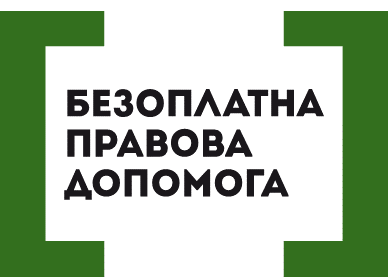 ДІЄ НОВИЙ ПОРЯДОК ЗАРАХУВАННЯ ПЕРШОКЛАСНИКІВ ДО ШКОЛИ: ОСНОВНІ ЗМІНИ8 травня набрав чинності Порядок зарахування, відрахування та переведення учнів до державних та комунальних закладів освіти для здобуття повної загальної середньої освіти, затверджений Наказом Міністерства освіти та науки України № 367 16 квітня 2018 року.Згідно з документом, дитина має право навчатися в закладі освіти, на території обслуговування якого вона проживає, без проведення будь-яких конкурсів.Якщо батьки бажають віддати свою дитину в початкову школу, яка не закріплена за місцем проживання – вони можуть зробити це. Необхідно подати заяву на зарахування в обрану школу на вільні місця.Зарахування на вільні місця відбуватиметься за результатами жеребкування. Його мають провести в один із днів (за вибором закладу) в період з 5 до 10 червня.Зазначимо, заяву про зарахування потрібно подати до школи до 31 травня. Наразі Порядок не містить конкретного переліку документів, які підтверджують місце проживання дитини чи одного з її батьків.Батькам дітей і директорам шкіл рекомендують орієнтуватися на наступний перелік документів, що можуть підтверджувати місце проживання дитини (одного з її батьків) та що можуть бути пред’явлені під час подання заяви про зарахування:1) паспорт громадянина України (тимчасове посвідчення громадянина України, посвідка на постійне проживання, посвідка на тимчасове проживання, посвідчення біженця, посвідчення особи, яка потребує додаткового захисту, посвідчення особи, якій надано тимчасовий захист, довідка про звернення за захистом в Україні) одного з батьків дитини;2) довідка про реєстрацію місця проживання/перебування особи (дитини або одного з її батьків), що видається відповідно до Правил реєстрації місця проживання та Порядку передачі органами реєстрації інформації до Єдиного державного демографічного реєстру, затверджених постановою Кабінету Міністрів України від 02 березня 2016 року № 207;3) витяг з Єдиного державного демографічного реєстру щодо реєстрації місця проживання/перебування особи (дитини або одного з її батьків);4) довідка про взяття на облік внутрішньо переміщеної особи;5) документ, що засвідчує право власності на відповідне житло (свідоцтво про право власності, витяг з Державного реєстру речових прав на нерухоме майно, договір купівлі-продажу тощо);6) рішення суду, яке набрало законної сили, про надання особі права на вселення до житлового приміщення, визнання за особою права користування житловим приміщенням або права власності на нього, права на реєстрацію місця проживання;7) документ, що засвідчує право користування житлом (договір найму, піднайму, оренди тощо), укладений між фізичними особами за умови, що користування відповідним житлом є реальним і здійснюється за згодою та волевиявленням власника майна; засвідчення цих двох обставин може відбуватися в різний, але прийнятний спосіб чи укладений між юридичною і фізичною особами, зокрема щодо користування кімнатою в гуртожитку;8) довідка про проходження служби у військовій частині (додаток 10 Правил реєстрації місця проживання, затверджених постановою Кабінету Міністрів України від 02 березня 2016 року № 207);9) акт обстеження умов проживання (додаток 9 до Порядку провадження органами опіки та піклування діяльності, пов’язаної із захистом прав дитини, затвердженого постановою Кабінету Міністрів України від 24 вересня 2008 року № 866);10) акт обстеження матеріально-побутових умов (затверджений наказом Міністерства праці та соціальної політики України від 28 квітня 2004 року № 95, зареєстрованим в Міністерстві юстиції України 08 червня 2004 року за № 703/9302);11) будь-який інший документ, що ПІДТВЕРДЖУЄ МІСЦЕ ПРОЖИВАННЯ дитини чи одного з її батьків.Порушують ваші права? Ви потребуєте допомоги в судах,  і не маєте грошей на адвоката  - звертайтеся в Богодухівський місцевий центр з надання безоплатної вторинної правової допомоги, який працює з понеділка по п'ятницю з 08-00 до 17-00,  за адресою: м. Богодухів, вул. Покровська, 5. тел. (05758) 3-01-82, 3-03-25.Єдиний телефонний номер системи безоплатної правової допомоги 0-800-213-103 (безкоштовно зі стаціонарних та мобільних телефонів).